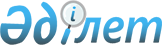 Об утверждении Положения о диссертационном совете
					
			Утративший силу
			
			
		
					Приказ Министра образования и науки Республики Казахстан от 10 января 2003 года № 14. Зарегистрирован в Министерстве юстиции Республики Казахстан 29 января 2003 года № 2139. Утратил силу приказом Министра образования и науки Республики Казахстан от 31 марта 2011 года № 126

     Сноска. Утратил силу приказом Министра образования и науки РК от 31.03.2011 № 126 (вводится в действие по истечении десяти календарных дней со дня первого официального опубликования).     В целях совершенствования нормативной правовой базы аттестации кадров высшей квалификации приказываю: 

     1. Утвердить прилагаемое Положение о диссертационном совете. 

     2. Высшему аттестационному комитету (Кусаинов А.К.) привести нормативные правовые документы по вопросам аттестации научных и научно-педагогических кадров высшей квалификации в соответствие с данным приказом. 

     3. Управлению правового обеспечения и аудита (Кузембаев М.М.) представить в установленном порядке настоящий приказ на государственную регистрацию в Министерство юстиции Республики Казахстан. 

     4. Данный приказ вводится в действие с 1 марта 2003 года. 

     5. Считать утратившим силу  приказ и.о. Министра образования и науки Республики Казахстан от 4 июня 2001 г. N 423 "Об утверждении Положения о диссертационном совете". 

     6. Контроль за исполнением данного приказа возложить на первого вице-Министра Мутанова Г.М.      Министр 

Утверждены              

приказом Министра образования    

и науки Республики Казахстан     

от 10 января 2003 года, N 14         Сноска. По всему тексту слова "ВАК" заменены соответственно словами "Комитет" - приказом Министра образования и науки Республики Казахстан от 2 марта 2005 года  N 126 

  (вводится в действие по истечении 10 календарных дней со дня первого офиц. опуб-ния) .    Положение о диссертационном совете  

  1. Формирование и организация работы 

диссертационных советов      1. Диссертационные советы - советы по рассмотрению научных работ, представляемых на соискание ученой степени кандидата или доктора наук, являются основным звеном системы аттестации научных и научно-педагогических кадров высшей квалификации. 

     2. Диссертационные советы создаются Комитетом по надзору и аттестации в сфере образования и науки Министерства образования и науки Республики Казахстан (далее - Комитет) при широко известных своими достижениями в соответствующей отрасли науки крупных научных центрах, научных организациях и высших учебных заведениях республики (далее - организации), имеющих докторантуру (аспирантуру), кафедру (отдел, лабораторию) по запрашиваемой специальности и действующий научный семинар, на основании ходатайств указанных организаций. 

     Ходатайство должно содержать обоснование необходимости создания совета и   целесообразности его функционирования в данной организации, гарантии обеспечения необходимых условий для работы совета, выделения необходимых для рассмотрения и защиты диссертаций средств. Перечень документов, представляемый организацией на открытие диссертационного совета, определяется Комитетом. 

      Комитет контролирует и координирует деятельность диссертационных советов, пересматривает сеть советов по каждой научной специальности с учетом изменений, вносимых в Номенклатуру специальностей научных работников, утвержденную приказом Министра образования и науки Республики Казахстан от 16 марта 2001 г. N 174, и других обстоятельств.  

     Диссертационные советы несут ответственность за качество и объективность экспертизы диссертаций, за обоснованность принимаемых решений и призваны обеспечивать высокий уровень требовательности при определении соответствия диссертаций критериям, установленным Правилами присуждения ученых степеней (далее - Правила). 

     Диссертационные советы подотчетны руководителям организаций, при которых они функционируют, и пользуются печатями и бланками этих организаций. Руководители организаций несут ответственность за обеспечение необходимых условий работы советов. 

     Оплата расходов, связанных с выделением помещения для проведения заседаний совета, оргтехники, оформлением аттестационных дел соискателей, направляемых в Комитет, командированием иногородних членов совета, возлагается на организации, при которых созданы советы. Возмещение указанных расходов за счет самих соискателей не допускается. 

     Члены диссертационных советов выполняют свои обязанности на добровольных началах, без оплаты. 

     С целью более активного участия научной общественности в формировании диссертационных советов вопрос об их открытии, специальностях и составе должен обсуждаться на заседаниях ученых (научно-технических) советов организаций. 

     По кандидатурам, предлагаемым в состав диссертационного совета, должно быть проведено голосование ученого совета. По составу объединенного диссертационного совета голосование проводится в тех организациях, сотрудниками которых являются кандидаты в состав диссертационного совета. 

     Руководитель организации (базовой организации) проводит собрание избранных кандидатов в состав предполагаемого диссертационного совета, участвует в тайном голосовании, где простым большинством голосов, но не менее половины списочного состава диссертационного совета, избираются председатель и заместитель председателя диссертационного совета. 

     Председателем совета избирается ученый, активно ведущий научную деятельность, доктор наук - специалист по профилю совета (по автореферату), являющийся штатным работником организации, при которой создается совет. Ученым секретарем совета избирается специалист по профилю совета (по автореферату), штатный работник организации, при которой создается совет. 

     Протокол заседания ученого (научно - технического) совета и результаты тайного голосования по кандидатурам председателя и заместителя председателя диссертационного совета являются обязательным приложением к ходатайству об открытии диссертационного совета. 

     Замена председателей, заместителей председателя советов, другие частичные изменения их составов проводятся Комитетом на основании ходатайств организаций, при которых созданы советы. В ходатайстве перечисляются все предлагаемые изменения и обосновывается их необходимость. К ходатайству прилагаются протокол заседания ученого (научно-технического) совета и результаты тайного голосования на заседании диссертационного совета по кандидатурам вновь избранных председателя и (или) заместителя председателя диссертационного совета, сведения о вновь вводимых специалистах. 

     Изменение перечня специальностей и существенное изменение состава совета производится путем переутверждения совета в установленном порядке.  <*> 

     Сноска. В пункт 2 внесены изменения - приказами Министра образования и науки РК от 2 марта 2005 года  N 126 ; от 17 октября 2007 года  N 486 ( вводится в действие по истечении  10 календарных дней со дня первого офиц. опуб-ния). 

     3. В состав диссертационного совета по защите диссертаций на соискание ученой степени доктора наук включаются только доктора наук. Советы по защите диссертаций на соискание ученой степени доктора наук проводят также защиту диссертаций на соискание ученой степени кандидата наук. В состав совета по защите диссертаций на соискание ученой степени кандидата наук включаются доктора и кандидаты наук, при этом общее число докторов наук должно быть не менее половины состава совета. 

      Диссертационные советы по защите кандидатских диссертаций по соответствующим специальностям и отраслям наук могут создаваться при отсутствии в республике диссертационных советов по защите докторских диссертаций, рассматривающих диссертации по данным специальностям и отраслям наук. 

      Сноска. Пункт 3 с изменениями, внесенными приказом Министра образования и науки РК  от 17 октября 2007 года  N 486 ( вводится в действие по истечении 10 календарных дней со дня первого офиц. опуб-ния). 

     4. В состав совета могут быть включены без переаттестации не более трех членов - граждан других государств, имеющие диплом доктора наук государственного образца. В этом случае на заседаниях рассматриваются диссертационные работы, в которых не содержатся сведения ограниченного распространения.  <*> 

     Сноска. В пункт 4 внесены изменения - приказом Министра образования и науки РК от 2 марта 2005 года  N 126 . 

     5. Комитет может предоставить совету право проведения защиты диссертаций, как правило, по нескольким, но не более чем по пяти специальностям. 

     6. Состав совета должен удовлетворять следующим требованиям: 

     1) в состав совета по письменному согласию включаются специалисты по автореферату, по трудам (не более трех по каждой специальности совета) и по смежным специальностям (не более трех по каждой специальности совета). По трудам включаются доктора наук, имеющие не менее 5-ти научных трудов по специальности, опубликованных в специализированных научных изданиях, рекомендованных Комитетом. Смежные специальности, то есть близкие по научному содержанию к специальности совета, определяются паспортом этой специальности; 

     2) в составе совета по защите диссертаций на соискание ученой степени доктора наук должно быть не менее шести докторов наук по каждой специальности совета соответствующей отрасли науки, из которых не менее четырех - по автореферату; 

     3) в составе совета по защите диссертаций на соискание ученой степени кандидата наук должно быть не менее пяти специалистов по каждой специальности совета соответствующей отрасли науки, в том числе не менее трех докторов наук, из них не менее двух - по автореферату; 

     4) членами совета не могут быть сотрудники Комитета, члены Президиума и экспертных советов Комитета; 

     5) каждый специалист может быть членом только одного совета и представлять только одну специальность по одной отрасли науки, при этом члену совета, которому присуждена ученая степень доктора наук по двум специальностям, разрешается представлять их в диссертационном совете по автореферату; 

     6) в состав совета могут включаться специалисты и из других организаций, но не более половины по каждой специальности совета; 

     7) число членов совета должно быть не менее тринадцати. 

       Сноска. Пункт 6 с изменениями, внесенными приказом Министра образования и науки РК  от 17 октября 2007 года  N 486 ( вводится в действие по истечении 10 календарных дней со дня первого офиц. опуб-ния). 

     7. Для подготовки и аттестации научных и научно-педагогических кадров высшей квалификации по приоритетным направлениям развития науки и техники могут создаваться объединенные диссертационные советы с участием ученых из нескольких организаций, в которых активно проводятся научные исследования по запрашиваемым специальностям. 

     Организации, создающие объединенный диссертационный совет, подписывают соглашение об общей ответственности и условиях, в том числе финансовых, обеспечения его деятельности, указывают базовую организацию, которая от их имени обращается с ходатайством в Комитет. Объединенный диссертационный совет считается функционирующим при этих организациях, при этом первой указывается базовая организация. 

     Ответственность за текущую деятельность объединенного совета несет руководитель базовой организации, и ему подотчетно руководство совета. На документах аттестационного дела, направляемых в Комитет, ставится соответствующая печать базовой организации. 

     Руководитель базовой организации выполняет роль координатора деятельности совета и не реже одного раза в год проводит заседания руководителей организаций, участвующих в объединенном диссертационном совете по вопросам его работы. 

     В составе объединенного совета должны быть доктора наук (один или более по автореферату) по каждой отрасли каждой специальности совета, работающие в организации, на базе которой создается совет. 

     Состав совета должен удовлетворять требованиям настоящего Положения. 

     8. Для проведения разовой защиты диссертации в случаях, предусмотренных пунктом 18 Правил, в состав совета по отсутствующей специальности соответствующей отрасли науки должны быть введены доктора наук по автореферату: три для докторской и два для кандидатской диссертации. При этом количество вводимых на разовую защиту членов совета может быть уменьшено за счет уже имеющихся в его составе докторов наук соответствующих отраслей науки по этим специальностям. Вводимые доктора наук не могут быть официальными оппонентами. Председатель совета заблаговременно направляет в Комитет ходатайство о введении в состав совета дополнительных членов с приложением необходимых сведений. После получения соответствующего решения Комитета совет в дополненном составе осуществляет прием диссертаций к защите и проводит защиту. 

     Разовая защита докторской или кандидатской диссертации может проводиться только в советах, имеющих право приема докторских диссертаций. 

       Сноска. Пункт 8 с изменениями, внесенными приказом Министра образования и науки РК  от 17 октября 2007 года  N 486 ( вводится в действие по истечении 10 календарных дней со дня первого офиц. опуб-ния). 

     9. Диссертационный совет работает в условиях гласности. О его заседаниях широко информируется коллектив организации, в которой он функционирует, и научная общественность. Деятельность диссертационного совета должна быть освещена на официальном сайте организации, при которой создан диссертационный совет, в сети Интернет. На сайте должны быть опубликованы: приказы Комитета, касающиеся деятельности совета; сведения о членах совета; отчеты; паспорта специальностей, по которым разрешено проводить защиты диссертаций; перечень организаций, которым рассылаются авторефераты диссертаций; программы кандидатских экзаменов по специальным дисциплинам и по общему курсу; графики проведения кандидатских экзаменов по специальности и общему курсу; графики и объявления о предстоящих защитах; авторефераты диссертаций. 

     Всей своей деятельностью совет должен способствовать созданию максимально благоприятных условий для защиты соискателем подготовленной им диссертации. Соискателю должна предоставляться возможность знакомиться со всеми имеющимися в совете материалами, касающимися защиты его диссертации, получать квалифицированную помощь руководителей совета по вопросам, связанным с защитой диссертации. 

     Совет имеет право запрашивать у соответствующих организаций материалы, необходимые для полного, всестороннего и объективного рассмотрения диссертации и вынесения обоснованного решения. 

       Сноска. Пункт 9 с изменениями, внесенными приказом Министра образования и науки РК  от 17 октября 2007 года  N 486 ( вводится в действие по истечении 10 календарных дней со дня первого офиц. опуб-ния). 



     10. На одном заседании совета может быть проведена защита одной диссертации или подготовлено одно дополнительное заключение (коллективная рецензия). 

     В течение дня может быть проведена защита двух докторских и четырех кандидатских диссертаций. Совет имеет право в течение месяца провести защиту не более одной докторской и двух кандидатских диссертаций. 

    Сноска. Пункт 10 с изменениями, внесенными приказами Министра образования и науки РК от 04.12.2003 N 796 (вводится в действие с 1 января 2004 года); от 17 октября 2007 года N 486 ( вводится в действие по истечении 10 календарных дней со дня первого офиц. опуб-ния); от 07.09.2010 № 446 (вводится в действие по истечении десяти календарных дней со дня его первого официального опубликования).

     11. При назначении сроков защиты диссертаций должна соблюдаться очередность поступления заявлений соискателей о приеме диссертаций к защите. Правом внеочередной защиты пользуются аспиранты, представившие диссертации в срок, до окончания обучения в аспирантуре.      

     12. Руководители советов отчитываются о проделанной работе перед своей организацией и Комитетом. По окончании календарного года совет в месячный срок представляет в Комитет отчет о проделанной работе по форме, установленной Комитетом. 

     13. Если член совета в течение отчетного года не присутствовал на половине и более заседаний, то он выводится из состава соответствующего диссертационного совета. 

     14. Нарушение советом требований настоящего Положения или Правил присуждения ученых степеней является основанием для принятия Комитетом соответствующего решения, замены руководства и членов совета, приостановления или прекращения деятельности совета до окончания срока его полномочий. 

      14-1. Комитет принимает решение о досрочном прекращении деятельности диссертационного совета при двух отрицательных решениях Президиума Комитета по работам, защищенным в данном совете.  

       Сноска. Пункт 14-1 дополнен приказом Министра образования и науки РК  от 17 октября 2007 года  N 486 ( вводится в действие по истечении 10 календарных дней со дня первого офиц. опуб-ния).  

  2. Предварительное рассмотрение диссертации в 

диссертационном совете      15. Совет принимает к предварительному рассмотрению диссертацию, оформленную в соответствии с требованиями пункта 10 Правил, при наличии документов по установленному перечню и поручает созданной протокольным решением комиссии (не менее трех человек), из числа членов совета - специалистов по профилю диссертации, ознакомиться с диссертацией и отзывом научного руководителя (консультанта) и представить совету заключение о соответствии диссертации специальностям и отрасли науки, по которым совету предоставлено право проведения защиты диссертаций, о полноте изложения материалов диссертации в работах, опубликованных автором (согласно пункту 11 Правил), а также предложения о назначении по рассматриваемой диссертации ведущей организации, официальных оппонентов, а в необходимых случаях - о введении в состав совета дополнительных членов. При этом комиссия должна обратить внимание на обоснованность назначения научного руководителя, привлечения научного консультанта, представления диссертации на стыке специальностей, присвоения ограничительных грифов . 

     Основанием для представления диссертации на стыке специальностей является наличие соответствующего научного вклада по каждой из специальностей. 

     Рассматривая докторскую диссертацию, комиссия должна определить, в какой степени в ней использованы материалы и выводы кандидатской диссертации соискателя. Защищаемые положения и научные результаты, которые выносились соискателем на защиту в кандидатской диссертации, не могут выноситься им повторно на защиту в докторской диссертации. 

     Если диссертация выполнена не в той организации, при которой создан совет, последний направляет ее на дополнительное обсуждение кафедры (отдела, лаборатории, научного семинара) по профилю выполненной работы. 

     Сроки проведения предварительного рассмотрения диссертаций в диссертационном совете не должны превышать двух месяцев для кандидатской и трех месяцев для докторской диссертации со дня подачи соискателем документов. 

     16. Совет на основании заключения комиссии на своем заседании принимает диссертацию к защите и назначает официальных оппонентов, ведущую организацию, дату защиты, определяет дополнительный список рассылки автореферата, разрешает печатание автореферата на правах рукописи   и в необходимых случаях (разовая защита) принимает решение о введении в состав совета в установленном порядке дополнительных членов. 

     Совет строго руководствуется принципом независимости друг от друга официальных оппонентов, ведущей организации, научного руководителя (консультанта) диссертационной работы, отвечает за объективность и качество подготавливаемых ими отзывов на диссертацию. 

     Правомочность заседания диссертационного совета определяется в соответствии с требованиями пункта 28 Правил. Решение совета о приеме диссертации к защите считается принятым, если за него проголосовало простое большинство членов совета, участвовавших в заседании. 

     В случае положительного решения совета о приеме диссертации к защите указанная в пункте 15 комиссия готовит проект заключения совета по диссертации, а также производит выборку классификационных признаков. При необходимости комиссия может привлечь к подготовке проекта заключения специалистов кафедр, лабораторий, секторов или отделов данной организации. 

     17. Совет не принимает диссертацию к защите в одном из следующих случаев: 

     1) когда основное содержание диссертации не соответствует ни одной из специальностей и отрасли науки, по которым совету предоставлено право приема диссертаций к защите; 

     2) при невыполнении требования пункта 11 Правил о полноте публикации основных результатов диссертации; 

     3) установлены факты научной недобросовестности соискателя (использование чужого материала без ссылки на источник, повторный вынос на защиту в докторской диссертации положений и научных результатов, которые выносились на защиту в кандидатской диссертации). 

     При этом соискателю в сроки, установленные в пункте 15 настоящего Положения, вручается выписка из протокола заседания совета с мотивировкой отказа в приеме диссертации к защите и возвращаются все представленные им в совет материалы. 

     18. Извещение о предстоящей защите с указанием адреса, даты и времени осуществляется путем заблаговременной, не позднее чем за один месяц до защиты, рассылки авторефератов по списку, утвержденному Комитетом, и дополнительному списку, утвержденному советом. Одновременно, автореферат диссертации и текст объявления размещается на официальном сайте организации, при которой функционирует диссертационный совет, в сети Интернет. 

      При приеме к защите докторской диссертации совет не позднее чем за 2 месяца до защиты представляет в Комитет для опубликования в Бюллетене и на официальном сайте Комитета в сети Интернет объявление, которое содержит фамилию, имя, отчество соискателя, название диссертации, отрасль науки, по которой присуждается ученая степень, шифр специальности, дату и время защиты, название и адрес совета, где будет проводиться защита диссертации, название ведущей организации, фамилии научного руководителя (консультанта), официальных оппонентов, место работы соискателя, научного руководителя (консультанта), оппонентов, а также копии титульных листов докторских авторефератов оппонентов. Текст объявления вкладывается в дело соискателя. 

       Сноска. Пункт 18 с изменениями, внесенными приказом Министра образования и науки РК  от 17 октября 2007 года  N 486 ( вводится в действие по истечении  10 календарных дней со дня первого офиц. опуб-ния). 

     19. Отзывы ведущей организации и официальных оппонентов должны быть представлены в совет не позднее чем за 10 дней до даты защиты. 

     20. Ведущая организация проводит научный семинар с приглашением соискателя для изложения основных научных положений диссертации, отзыв ведущей организации подписывается подготовившим его специалистом и руководителем подразделения, которые не должны быть членами Президиума, экспертного совета Комитета и совета, где состоится защита диссертации, утверждается руководителем ведущей организации или его заместителем и скрепляется печатью организации.  <*> 

     Сноска. Пункт 20 в редакции - приказом Министра образования и науки РК от 2 марта 2005 года  N 126 . 

       20-1.   Комитет принимает решение об исключении организации из перечня ведущих организаций при двух отрицательных решениях Президиума Комитета по работам, получившим положительные отзывы данной организации. 

      Сноска. Пункт 20-1 дополнен приказом Министра образования и науки РК  от 17 октября 2007 года  N 486 ( вводится в действие по истечении  10 календарных дней со дня первого офиц. опуб-ния). 

     21. Не допускается перенос даты и времени защиты на более ранние сроки, чем указанные в автореферате. 

     22. В том случае, когда по объективным причинам заседание совета в назначенный день не может состояться, совет имеет право назначить более позднюю дату защиты диссертации, но не ранее десяти дней, известив об этом Комитет. 

       Сноска. Пункт 22 с изменениями, внесенными приказом Министра образования и науки РК  от 17 октября 2007 года  N 486 ( вводится в действие по истечении  10 календарных дней со дня первого офиц. опуб-ния). 

     23. Замена официальных оппонентов по объективным причинам допускается на заседании совета не позднее, чем за десять дней до защиты диссертации, с извещением об этом Комитета.   

  3. Проведение заседания диссертационного совета 

при защите диссертации      24. Заседание совета при защите диссертации проводится под руководством председателя совета или, в случае его отсутствия, - заместителя председателя совета и записывается на магнитную ленту. 

     Председатель (заместитель председателя) совета не может выполнять обязанности председательствующего на заседании совета в случае, когда рассматривается диссертация соискателя, у которого он является научным руководителем (консультантом). Если председатель совета и его заместитель не могут выполнять указанные обязанности, председательствующим на данное заседание совета назначается член совета - штатный сотрудник организации, при которой функционирует совет. Назначение его оформляется приказом руководителя организации. При отсутствии ученого секретаря диссертационного совета или в случае, когда рассматривается диссертация соискателя, у которого он является научным руководителем (консультантом), выполнение его обязанностей может быть возложено на одного из членов совета приказом руководителя организации с указанием срока (но не более двух месяцев). В случаях одновременного отсутствия председателя, заместителя председателя и ученого секретаря заседание совета проводиться не может. 

     25. Перед открытием заседания совета членам совета раздается проект заключения, подготовленный в соответствии с пунктом 16 настоящего Положения. 

     При открытии заседания совета председатель на основании явочного листа и присутствия оппонентов извещает членов совета о правомочности заседания (пункт 28 Правил). Присутствие членов совета и официальных оппонентов должно быть отражено в стенограмме заседания с указанием их специальности, отрасли науки и ученой степени. 

     После открытия заседания совета председатель объявляет о защите диссертации соискателем, указывает название диссертации, фамилии официальных оппонентов, ведущую организацию и сообщает, что диссертация защищается впервые (повторно). Затем слово предоставляется ученому секретарю, который кратко докладывает об основном содержании представленных соискателем документов и их соответствии установленным требованиям. 

     26. Соискатель излагает существо и основные положения диссертации. Затем соискателю задаются вопросы в устной или письменной форме. После ответов соискателя предоставляется слово научному руководителю (консультанту) или, в случае его отсутствия, зачитывается его отзыв, оглашаются заключения организации, где выполнялась диссертационная работа или к которой был прикреплен соискатель, и организации, где функционирует диссертационный совет, отзыв ведущей организации и другие поступившие в совет отзывы на диссертацию и автореферат. При наличии положительных отзывов на диссертацию или автореферат ученый секретарь с согласия членов совета вместо зачтения делает их обзор с указанием отмеченных в них замечаний. Отрицательные отзывы зачитываются полностью. 

     27. После зачтения отзывов соискателю предоставляется слово для ответа на замечания, содержащиеся в отзывах. 

     28. Затем выступают официальные оппоненты, после чего соискатель получает слово для ответа. По желанию соискателя слово для ответа может быть предоставлено после выступления каждого оппонента. В последующей дискуссии имеют право участвовать все присутствующие на защите. По окончании дискуссии соискателю предоставляется заключительное слово. 

       Сноска. Пункт 28 с изменениями, внесенными приказом Министра образования и науки РК  от 17 октября 2007 года  N 486 ( вводится в действие по истечении  10 календарных дней со дня первого офиц. опуб-ния). 

     29. После заключительного слова соискателя совет проводит тайное голосование по вопросу о присуждении ученой степени в соответствии с установленным в разделе 4 настоящего Положения порядком. Решение совета считается принятым, если за него проголосовало не менее двух третей членов совета, участвовавших в заседании. 

     30. После утверждения протокола счетной комиссии проводится обсуждение проекта заключения совета. При положительном решении по вопросу о присуждении ученой степени в проекте заключения отражаются наиболее существенные научные результаты, полученные лично соискателем, оценка их обоснованности и новизны, значение для теории и практики, рекомендации об использовании результатов диссертационного исследования, а также указывается, в соответствии с какими требованиями Правил оценивалась диссертация. При отрицательном решении вопроса о присуждении ученой степени заключение не принимается. Текст заключения с указанием классификационных признаков принимается открытым голосованием простым большинством голосов членов совета, участвовавших в заседании, после чего объявляется соискателю. На этом заседание совета считается законченным. 

     31. При положительном решении по результатам защиты диссертации, совет в месячный срок направляет в Комитет первые экземпляры диссертации и аттестационного дела соискателя в соответствии с установленным перечнем документов. Персональную ответственность за выполнение этой нормы несет ученый секретарь совета. В течение недели со дня защиты второй экземпляр диссертации в несброшюрованном виде на бумажном и электронном носителях вместе с авторефератом и двумя экземплярами учетной карточки диссертации на государственном и русском языках направляется на государственную регистрацию в АО "Национальный центр научно-технической информации". Второй экземпляр аттестационного дела по присуждению ученой степени хранится в совете в течение десяти лет. 

       Сноска. Пункт 31 с изменениями, внесенными приказом Министра образования и науки РК  от 17 октября 2007 года  N 486 ( вводится в действие по истечении  10 календарных дней со дня первого офиц. опуб-ния). 

     32. При отрицательном решении по результатам голосования совет в месячный срок со дня защиты высылает в Комитет сопроводительное письмо на бланке организации, подписанное председателем совета, с приложением к нему двух экземпляров регистрационно-учетной карточки отклоненной диссертации, а также автореферата и стенограммы заседания совета, подписанной председателем и ученым секретарем совета. 

     Соискателю возвращаются копия диплома, удостоверение о сдаче кандидатских экзаменов, личный листок по учету кадров, заключение организации, где выполнялась диссертация или к которой был прикреплен соискатель, оттиски научных работ и диссертация. Один экземпляр диссертации и автореферата изымаются из фонда библиотеки и передаются в совет, где хранятся в течение десяти лет. 

     Отзывы на диссертацию, автореферат, стенограмма заседания и решение по голосованию остаются в совете и их копии могут быть направлены на основании запроса по месту повторной защиты. 

     33. Соискатель вправе снять диссертацию с рассмотрения по письменному заявлению, поданному до начала заседания. При подаче соискателем в совет письменного заявления с просьбой снять с рассмотрения его диссертацию, председатель совета дает указание о выдаче соискателю представленных им документов, за исключением личного заявления соискателя, одного экземпляра диссертации и автореферата, которые остаются в совете. Подготовленные в процессе рассмотрения диссертации документы остаются в совете и могут быть направлены по месту повторной защиты на основании запроса. Если советом установлено, что соискатель использовал чужой материал без ссылок на автора и источник заимствования, то совет вправе принять решение о снятии диссертации с рассмотрения без права ее повторной защиты. В этом случае заявление соискателя о снятии диссертации с рассмотрения не принимается, а в Комитет направляется решение совета вместе с авторефератом диссертации, стенограммой и аудиозаписью заседания. 

        4. Тайное голосование и работа счетной комиссии      34. Счетная комиссия (не менее трех человек) избирается до начала тайного голосования открытым голосованием простым большинством участвовавших в заседании членов совета. 

     35. В тайном голосовании принимают участие только присутствующие на заседании члены совета, которым счетная комиссия выдает под роспись заготовленные бюллетени после заключительного слова соискателя. 

     Голосующий вычеркивает ненужное из графы "Результаты голосования" и опускает бюллетень в опечатанную урну. 

     36. Члены счетной комиссии вскрывают урну, подсчитывают бюллетени и составляют по итогам голосования протокол. 

     Нерозданные бюллетени остаются у счетной комиссии с соответствующей пометкой, сделанной до начала тайного голосования, что отмечается в ее протоколе. Бюллетени, которые не позволяют выявить мнение принимавшего участие в голосовании члена совета, считаются недействительными, что также отмечается в протоколе счетной комиссии. 

     После оформления протокола по результатам голосования счетная комиссия опечатывает все бюллетени и прилагает их к своему протоколу. 

     37. Совет открытым голосованием простым большинством голосов членов совета, участвовавших в тайном голосовании, утверждает протокол счетной комиссии. 

     В случае неутверждении протокола счетной комиссии заседание совета продолжается и проводится повторное тайное голосование. 

     Вопрос о неутверждении протокола счетной комиссии может рассматриваться диссертационным советом лишь в случаях, когда выявлены нарушения в процедуре защиты диссертации, тайном голосовании или в работе счетной комиссии.  

  5. Проведение заседания диссертационного совета  

при рассмотрении диссертации, направленной Комитетом 

на дополнительное заключение (коллективную рецензию)      38. Направленная на дополнительное заключение (коллективную рецензию) диссертация вместе с аттестационным делом рассматривается советом в течение двух месяцев со дня ее получения. До рассмотрения диссертации совет поручает комиссии из числа членов совета ознакомиться с диссертацией, документами аттестационного дела соискателя и представить совету проект заключения по диссертации ,  а также дать оценку критическим замечаниям, высказанным на предыдущих этапах экспертизы. 

     На заседание совета приглашается соискатель, который имеет право предварительно ознакомиться с проектом заключения комиссии. Если соискатель отказывается явиться или обращается с просьбой о проведении заседания без его участия, совет может принять решение о проведении заседания в его отсутствие. В заседании совета по его приглашению в необходимых случаях могут участвовать оппоненты соискателя, представители ведущей организации и другие лица. Присутствие членов совета (с указанием их специальности, ученой степени) должно быть отражено в стенограмме заседания. 

     39. При открытии заседания совета председатель на основании явочного листа извещает членов совета о правомочности заседания (пункт 28 Правил). 

     После открытия заседания совета председатель объявляет о рассмотрении диссертации соискателя, направленной на дополнительное заключение (коллективную рецензию), указывает название диссертации, совет, где проводилась защита диссертации, фамилии официальных оппонентов и ведущую организацию. 

     Затем слово предоставляется ученому секретарю, который кратко докладывает основное содержание документов аттестационного дела соискателя. 

     40. В случае присутствия соискателя на заседании совета ему предоставляется слово для изложения основных положений диссертации, ответов на вопросы. 

     41. Обсуждение начинается с выступления одного из членов комиссии, которой было поручено ознакомиться с диссертацией и документами аттестационного дела. В последующем имеют право выступать все присутствующие на заседании совета. По окончании дискуссии присутствующему на заседании совета соискателю предоставляется заключительное слово. 

     42. По окончании дискуссии совет, согласно порядку, установленному в разделе 4 настоящего Положения, проводит тайное голосование по вопросу о соответствии диссертации требованиям Правил. Решение совета считается принятым, если за него проголосовало не менее двух третей членов совета, участвовавших в заседании. 

     43. После утверждения протокола счетной комиссии совет открытым голосованием простым большинством голосов членов совета, участвовавших в заседании, принимает текст дополнительного заключения (коллективной рецензии). 

     Текст дополнительного заключения (коллективной рецензии) после его утверждения сообщается соискателю. 

     На этом заседание совета считается законченным. 

     44. Подписанные председателем и ученым секретарем совета стенограмма и текст дополнительного заключения (коллективной рецензии), в котором приводятся результаты тайного голосования, вместе с диссертацией соискателя и его аттестационным делом в трехнедельный срок высылаются в Комитет.  

  6. Проведение заседания диссертационного совета 

при рассмотрении апелляции      45. При поступлении в совет апелляции на решение совета председатель совета поручает комиссии из числа членов совета изучить необходимые материалы и подготовить проект заключения совета по апелляции. 

     Если апелляция подана на положительное решение совета по вопросу о присуждении ученой степени, председатель совета в недельный срок извещает об этом Комитет. 

     Рассмотрение апелляции в совете должно быть проведено в двухмесячный срок. 

     На заседание совета с извещением не позднее чем за 10 дней до заседания приглашаются заявитель (заявители), соискатель и другие лица, которые, по мнению совета, имеют непосредственное отношение к существу поставленных в ней вопросов. В случае неявки заявителя по уважительной причине заседание совета переносится. Если заявитель не явился на заседание совета без уважительных причин, то заседание проводится в его отсутствие. 

     Присутствие членов совета (с указанием их специальности) должно быть отражено в стенограмме заседания. 

     46. При открытии заседания совета председатель извещает членов совета о правомочности заседания (пункт 28 Правил). 

     После открытия заседания председатель совета объявляет о рассмотрении поступившей апелляции и предоставляет слово ученому секретарю для ее оглашения. Затем член комиссии докладывает результаты ее работы и проект заключения совета по апелляции. В дальнейшем имеют право выступать все присутствующие на заседании совета. 

     47. По окончании дискуссии совет принимает заключение по апелляции тайным голосованием простым большинством голосов членов совета, участвовавших в заседании. 

     Подписанные председателем и ученым секретарем совета стенограмма и текст заключения по апелляции, в котором приводятся результаты голосования вместе с рассмотренной апелляцией, в 10-дневный срок после заседания направляются в Комитет, а текст заключения по апелляции направляется заявителю (заявителям). 
					© 2012. РГП на ПХВ «Институт законодательства и правовой информации Республики Казахстан» Министерства юстиции Республики Казахстан
				